Lietošanas instrukcija: informācija lietotājamCerebrum compositum NM šķīdums injekcijāmŠķīdums injekcijām intramuskulārai (i.m.), subkutānai (s.c.), intradermālai vai intravenozai (i.v.) lietošanaiHomeopātiskas zālesPirms šo zāļu lietošanas uzmanīgi izlasiet visu instrukciju, jo tā satur Jums svarīgu informāciju.Saglabājiet šo instrukciju! Iespējams, ka vēlāk to vajadzēs pārlasīt.Ja Jums rodas jebkādi jautājumi, vaicājiet ārstam vai farmaceitam.Šīs zāles ir parakstītas tikai Jums. Nedodiet tās citiem. Tās var nodarīt ļaunumu pat tad, ja šiem  cilvēkiem ir līdzīgas slimības pazīmesJa Jums rodas jebkādas blakusparādības, konsultējieties ar ārstu vai farmaceitu. Tasattiecas arī uz iespējamām blakusparādībām, kas nav minētas šajā instrukcijā. Skatīt 4. punktu.Šajā instrukcijā varat uzzināt:Kas ir Cerebrum compositum NM un kādam nolūkam tās lietoKas Jums jāzina pirms Cerebrum compositum NM lietošanasKā lietot Cerebrum compositum NMIespējamās blakusparādībasKā uzglabāt Cerebrum compositum NMIepakojuma saturs un cita informācija1.	Kas ir Cerebrum compositum NM un kādam nolūkam tos lieto Cerebrum compositum NM ir homeopātiskas zāles, ko lieto organisma pašregulācijas mehānismu  veicināšanai bērniem ar attīstības traucējumiem, legastēnijas gadījumā; veģetatīvās distonijas, depresijas, arterosklerozes gadījumā, pēc smadzeņu satricinājuma, pēc encefalīta, neiralģijas, uzbudinājuma, amiotrofās laterālās sklerozes, multiplās sklerozes, Parkinsona slimības, atmiņas pavājināšanās, nervu pārslodzes un citu ar novecošanos saistītu indikāciju gadījumā.2.	Kas Jums jāzina pirms Cerebrum compositum NM lietošanasNelietojiet Cerebrum compositum NM šādos gadījumos:-	ja Jums ir alerģija pret aktīvajām vielām kādu citu (6. punktā minēto) šo zāļu sastāvdaļu. Brīdinājumi un piesardzība lietošanāPirms Cerebrum compositum NM lietošanas konsultējieties ar ārstu vai farmaceitu.Ja simptomi saglabājas vai pasliktinās, Jums jākonsultējas ar ārstu vai veselības aprūpes speciālistu.BērniCerebrum compositum NM drošums un efektivitāte bērniem, kas jaunāki par 12 gadiem, nav noteikta. Dati nav pieejami.Citas zāles un Cerebrum compositum NMMijiedarbība ar citām zālēm nav novērota. Pastāstiet ārstam vai farmaceitam par visām zālēm, kuras lietojat  pēdējā laikā, esat lietojis vai varētu lietot.Grūtniecība, barošana ar krūti un fertilitāteJa Jūs esat grūtniece vai barojat bērnu ar krūti, ja domājat, ka Jums varētu būt grūtniecība vai plānojat grūtniecību, pirms šo zāļu lietošanas konsultējieties ar ārstu vai farmaceitu.Transportlīdzekļu vadīšana un mehānismu apkalpošanaCerebrum compositum NM neietekmē spējas vadīt transportlīdzekļus un apkalpot mehānismus.Cerebrum compositum NM satur etanoluŠīs zāles satur 2,2 mg etilspirta (alkohola) katrā ampulā (0,1 % w/w).Šo zāļu dzudzums vienā ampulā ir līdzvērtīgi mazāk kā 1 ml alus vai 1 ml vīna.Nelielais alkohola daudzums zālēs neizraisīs ievērojamu ietekmi.Cerebrum compositum NM satur nātrijuNātrija daudzums vienā ampulā ir 17,6 mg, tas ir mazāk par 1mmol nātrija (23 mg) - būtībā zāles ir ,,nātriju nesaturošas”.3.	Kā lietot Cerebrum compositum NMVienmēr lietojiet šīs zāles tieši tā, kā ārsts vai farmaceits Jums teicis. Neskaidrību gadījumā vaicājiet ārstam vai farmaceitam.Ieteicamā deva ir:pieaugušajiem un bērniem no 12 gadu vecuma: 1 ampulas saturu injicē 1-3 reizes nedēļā. Lietošanas veids:Cerebrum compositum NM var lietot intramuskulāri (i.m.), subkutāni (s.c.), intradermāli, ja nepieciešams arī intravenozi (i.v.).Norādījumi stikla ampulas atvēršanai: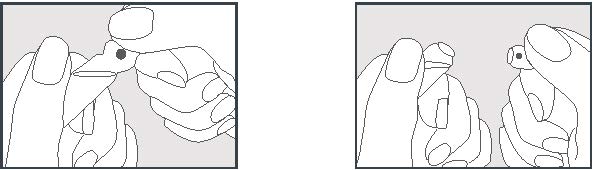 Rīkoties uzmanīgi. Ievērojiet atvēršanas instrukciju. Stikla ampulas atgriešana nav nepieciešama. Turiet ampulas galviņu uz augšu leņķī un piesitiet/kratiet ampulas galviņā esošo šķīdumu. Pēc tam nolauziet ampulas galviņu, spiežot to prom no krāsas punkta. Atlikušais ampulas saturs jāiznīcina.Ja esat lietojis Cerebrum compositum NM vairāk nekā noteiktsNav ziņojumu par pārdozēšanas gadījumiem.Ja esat aizmirsis lietot Cerebrum compositum NM Nelietojiet dubultu devu, lai aizvietotu aizmirsto devu.Ja pārtraucat lietot Cerebrum compositum NM Ja Jums ir kādi jautājumi par šo zāļu lietošanu, jautājiet ārstam vai farmaceitam.4.	Iespējamās blakusparādībasTāpat kā visas zāles, arī šīs zāles var izraisīt blakusparādības, kaut arī ne visiem tās izpaužas.Ļoti retos gadījumos pēc hinidīnu saturošu zāļu lietošanas iespējamas paaugstinātas jutības reakcijas, tādas kā ādas alerģija vai drudzis.Piezīme: iespējama paaugstināta jutības veidošanās pret hinīnu vai hinidīnu. Šādos gadījumos Jums ieteicams konsultēties ar ārstu.Ziņošana par blakusparādībāmJa Jums rodas jebkādas blakusparādības, konsultējieties ar ārstu vai farmaceitu. Tas attiecas arī uz iespējamajām blakusparādībām, kas nav minētas šajā instrukcijā. Jūs varat ziņot par blakusparādībām arī tieši Zāļu valsts aģentūrai, Jersikas ielā 15, Rīgā, LV 1003. Tīmekļa vietne: www.zva.gov.lv. Ziņojot par blakusparādībām, Jūs varat palīdzēt nodrošināt daudz plašāku informāciju par šo zāļu drošumu.5.	Kā uzglabāt Cerebrum compositum NM Uzglabāt bērniem neredzamā un nepieejamā vietā.Zālēm nav nepieciešami īpaši uzglabāšanas apstākļi.Nelietot pēc derīguma termiņa beigām, kas norādīts uz kastītes un ampulu etiķetes pēc „Derīgs līdz:”. Derīguma termiņš attiecas uz norādītā mēneša pēdējo dienu.Neizmetiet zāles kanalizācijā vai sadzīves atkritumos. Vaicājiet farmaceitam, kā izmest zāles, kuras vairs nelietojat. Šie pasākumi palīdzēs aizsargāt apkārtējo vidi.6.	Iepakojuma saturs un cita informācijaKo Cerebrum compositum NM satur:1 ampula 2,2 ml (= 2,2 g) satur aktīvās vielas:Cerebrum suis D8  22,0 mg, Embryo totalis suis D10  22,0 mg, Hepar suis D10  22,0 mg, Placenta totalis suis D10  22,0 mg, Kalium phosphoricum D6  22,0 mg, Selenium D10  22,0 mg, Thuja occidentalis D6  22,0 mg, Strychnos ignatii D8  22,0 mg, Acidum phosphoricum D10  22,0 mg, Cinchona pubescens D4  22,0 mg, Sulfur D10  22,0 mg, Kalium bichromicum D8  22,0 mg, Gelsemium sempervirens D4  22,0 mg, Ruta graveolens D4  22,0 mg, Arnica montana  D28  22,0 mg, Aesculus hippocastanum D4  22,0 mg, Manganum phosphoricum D8  22,0 mg, Magnesium phosphoricum D10  22,0 mg, Semecarpus anacardium D6  22,0 mg, Conium maculatum D4  22,0 mg, Hyoscyamus niger D6  22,0 mg, Aconitum napellus D6  22,0 mg, Anamirta cocculus D4  22,0 mg, Ambra grisea D10  22,0 mg.Citas sastāvdaļas ir: nātrija hlorīds, ūdens injekcijām.Cerebrum compositum NM ārējais izskats un iepakojums:Dzidrs un bezkrāsains šķīdums.Iepakojumā 10 vai 100 stikla ampulas (I klase) pa 2,2 ml katrā ampulā. Ampulas ir iepakotas kartona kastē.Reģistrācijas apliecības īpašnieks un ražotājs: Biologische Heilmittel Heel GmbH                                             Dr.-Reckeweg-Str. 2-4,76532 Baden-BadenVācija Tālrunis: 0049 7221 501-00 Telefakss: 0049 7221 501 485 E-pasts: info@heel.comŠī lietošanas instrukcija pēdējo reizi pārskatīta 06/2022 